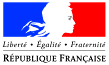 Ministère de la santé et de la préventionMinistère du travail, du plein emploi et de l'insertionMinistère des solidarités, de l'autonomie et des personnes handicapéesCONCOURS EXTERNE POUR LE RECRUTEMENTDES INSPECTEURS DU TRAVAILSESSION 2023EPREUVE ORALE D’ADMISSIONFICHE INDIVIDUELLE DE RENSEIGNEMENT DESTINEE AUX MEMBRES DU JURYFiche à adresser par les candidats admissibles, reprographié en recto-verso, agrafé par voie postale en sept exemplaires en pli suivi ou en recommandé avec accusé de réception au plus tard le 29 septembre 2023, le cachet de la poste faisant foi, à l'adresse suivante :Ministère de la santé et de la préventionDirection des ressources humaines « Mission concours »A l'attention de Isabelle BILLIERE / David HEBERT« Concours IT 2023 »14 avenue Duquesne75350 Paris 07 SPUne version électronique de la fiche, au format PDF, sera également transmise aux adresses suivantes :isabelle.billiere@sg.social.gouv.frdavid.hebert@sg.social.gouv.frETUDES – FORMATIONSEXPERIENCE PROFESSIONNELLEMOTIVATIONS POUR LE CONCOURS D’INSPECTEUR DU TRAVAILIndiquez, en 40 lignes maximum (TIMES 12), vos motivations pour devenir inspecteur du travail.PARTIE RESERVEE AUX TITULAIRES D’UN DOCTORATCARACTERISTIQUES DE LA THESE DE DOCTORATLES ACQUIS DE VOTRE EXPERIENCE PROFESSIONNELLE RESULTANT DE LA FORMATION A LA RECHERCHE ET PAR LA RECHERCHECaractérisez, en 40 lignes maximum (TIMES 12), les éléments qui constituent, selon vous, les acquis de votre expérience professionnelle résultant de la formation à la recherche et par la recherche lorsqu’elle a été sanctionnée par la délivrance du doctorat (compétences mobilisées pour la préparation et la rédaction des travaux de la thèse).ELEMENTS D’INFORMATION ET DE MOTIVATION Précisez en quoi l’expertise développée vous sera utile dans l’exercice des fonctions et carrières envisagées.Date et signature du candidatNOM d’usage : ______________________________ NOM de naissance : ______________________Prénom(s) : ________________________________________________________________________Diplômes / Titres / Attestations et dates d’obtentionFormation – Stage (intitulé, organisme, durée)Renseignements complémentaires (responsabilités associatives…)DuréeEmployeur(s)Activité(s)Intitulé du doctoratDate d’obtentionSection du conseil national des universitésDomaine d’expertiseEtablissement qui a délivré la thèseTravaux d’enseignement et/ou de recherche menésListe de vos publications